ОН ЖИВОЙ И СВЕТИТСЯ!!!

Какой из известной серии "Денискиных рассказов" Виктора Драгунского рассказ Вам вспоминается из детства? Вспомнили?

А помните, как в одной истории Дениска, мальчик лет 5-6 долго-предолго ждал маму? Ему казалось, что уже давно дома пьют чай с бубликами и едят брынзу... а мамы все нет и нет....
Возможно, она встретила тетю Розу, и мальчик предполагает, что разговор будет долгим
Довольно распространненая ситуация: встречаем в парке, магазине, на улице свою "знакомую, уважаемую тетю-дядю" и нам кажется, что неудобно прервать беседу. 
Хотя разговор совсем не содержательный, не важный. 
А наш малыш нуждается в нашем внимании, общении.

Знакомые фразы?
 подожди!, взрослые (не видишь!) разговаривают
ты видишь, мама занята!
сколько можно говорить?
взрослых некрасиво перебивать!
ну и т.д 

Я не помню, чтобы мне родители говорили такие фразы, или делали замечания. 
Всегда была рядом с родителями и была в центре внимания.
Среди друзей, семьи, коллег и многочисленных знакомых. У меня было счастливое детство и семья)))

Поэтому этот рассказ в детстве меня не увлекал.
Только когда начала работать с детьми, столкнулась с трудностями воспитания у родителей, прочувствовала как точно Драгунский передал чувство покинутости и одиночества Дениски.

А, обмен с Мишкой бомбичным самосвалом, подаренным отцом перед отъездом (это же святое!!!), был легко поменян.... на светлячка, потому что ОН ЖИВОЙ И СВЕТИТСЯ!!!
И все же, мама поступила верно!

 она не отругала, а присоединилась к волшебству - в темноте разглядывали светлячка
 помогла ребенку проговорить (отрефлексировать) накопившиеся эмоции за прошедший день и вечер.
 не обесценила выбор, поступок ребенка, а приняла! - светлячок, оказался дороже, ближе и ценннее любого самосвала на свете!

Добрые, искренние, с тонким юмором и жизненными фразами - рассказы Виктора Драгунского!
Читайте, обсуждайте, поддерживайте своих детей!!!
Продолжаем воспринимать информацию на слух)))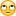 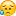 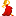 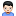 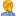 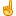 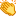 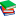 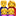 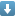 Еще больше информации в группе, послушать рассказ «Он живой и светится» - https://vk.com/oxsananovgorodova

#психологоксанановгородова #развитиедетей #детииродители #играемвместе#игрысвоимируками